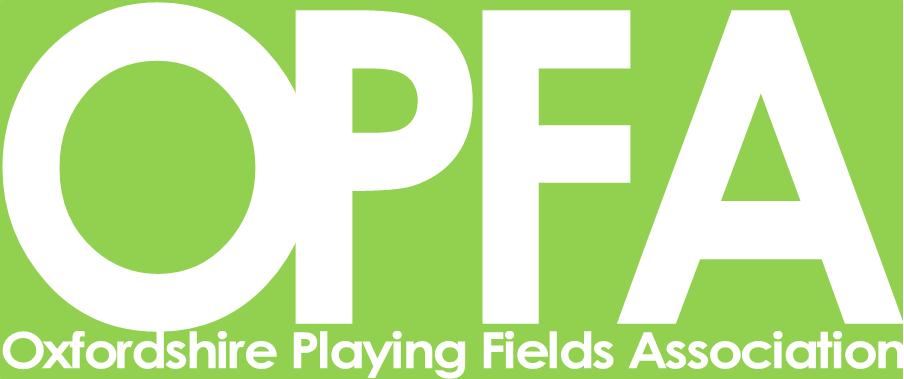 List of Information Sheets Available (as at September 2023)The Oxfordshire Playing Fields Association produces information sheets on various aspects of outdoor recreational spaces. The current list is as follows:AccidentsAccessible Play AreasBalls WallsBMX InfoDraft ConstitutionsPlayground Fencing and GatesFunding OpportunitiesPlayground InspectionsInsuranceManaging Charitable Playing FieldsMaintenance ContractorsPitch maintenancePlayground NoticesPlanning and Providing for a Wheeled Sport FacilityProblems with DogsProject Plan – Play Area DevelopmentProject Plan – Skate Park DevelopmentRisk Management and Risk AssessmentsPlayground Legislation, Standards and GuidelinesOutdoor Fitness Equipment The Use of Glyphosate WeedkillerSports Pitch MaintenanceToxicara CanisOPFA will continue to produce further information sheets in response to need. In addition, we have access to information from many of our partner organisations.